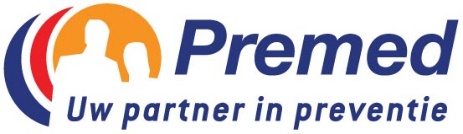 Beste medewerker,Hopelijk heb je een deugddoende vakantie achter de rug. Klaar om met opgeladen batterijen weer aan het werk te gaan. De overheid heeft enkele verplichtingen opgesteld rond de terugkeer van reizigers uit het buitenland/risicogebieden. Ook wij wensen, in deze uitzonderlijke tijden, de terugkeer van onze medewerkers met de nodige aandacht aanpakken. Daarom hebben we, in samenwerking met Premed, deze vragenlijst opgesteld.We vragen dat iedereen die het werk terug hervat na de vakantie deze lijst eerlijk invult. We behandelen jouw antwoorden met respect voor je privacy.Deze vragenlijst heeft één doel, ons bedrijf zo veilig en gezond mogelijk houden. Naam en voornaam          Datum Heb je tijdens je vakantie een plaats/gebied bezocht dat valt onder die onder de rode zone valt?Wat is een zone met een rode code? Een gebied in lockdown of waar er op basis van epidemiologische data een hoog risico wordt vastgesteld. De meest recente informatie hierover kan je bekijken op https://diplomatie.belgium.be/nl. 	ja Hoeveel dagen ben je reeds terug uit dit gebied?         dagen	neenHeb je tijdens je vakantie een plaats/evenement bezocht waar er hoog risicocontacten waren (zowel binnen- als buitenland)?Enkele voorbeelden; een drukbezochte plek waar men zonder masker onvoldoende afstand hield zoals een pretpark, een winkelcentrum, ontbijtbuffet, een discotheek, dansfeest, bioscoop, museum, gebedshuis, theater, …	ja	Hoeveel dagen is dit geleden?          dagen	Droeg je zelf een masker?   Ja  neen	neenBen je op plaatsen geweest waar er hoog risico gedrag gesteld werd of heb je zelf hoog risico gedrag gesteld?Wat is hoog risico gedrag? Roepen, samen zingen, …  	ja Hoeveel dagen ben je reeds terug uit dit gebied?         dagen	neenBen je tijdens je vakantie in contact geweest (al dan niet samenwonend) met een persoon met Covid-19?	jaHoeveel dagen is dit geleden? 	neenHad je de voorbije twee weken minstens 1 van volgende symptomen?Onverklaarbare koorts meer dan 37.6°Nieuwe klachten van hoestNieuwe klachten van kortademigheidNieuwe klachten van pijn op de borstkasGeur- en/of smaakverliesRecente klachten van spierpijn, keelpijn, diarree
	ja	neen